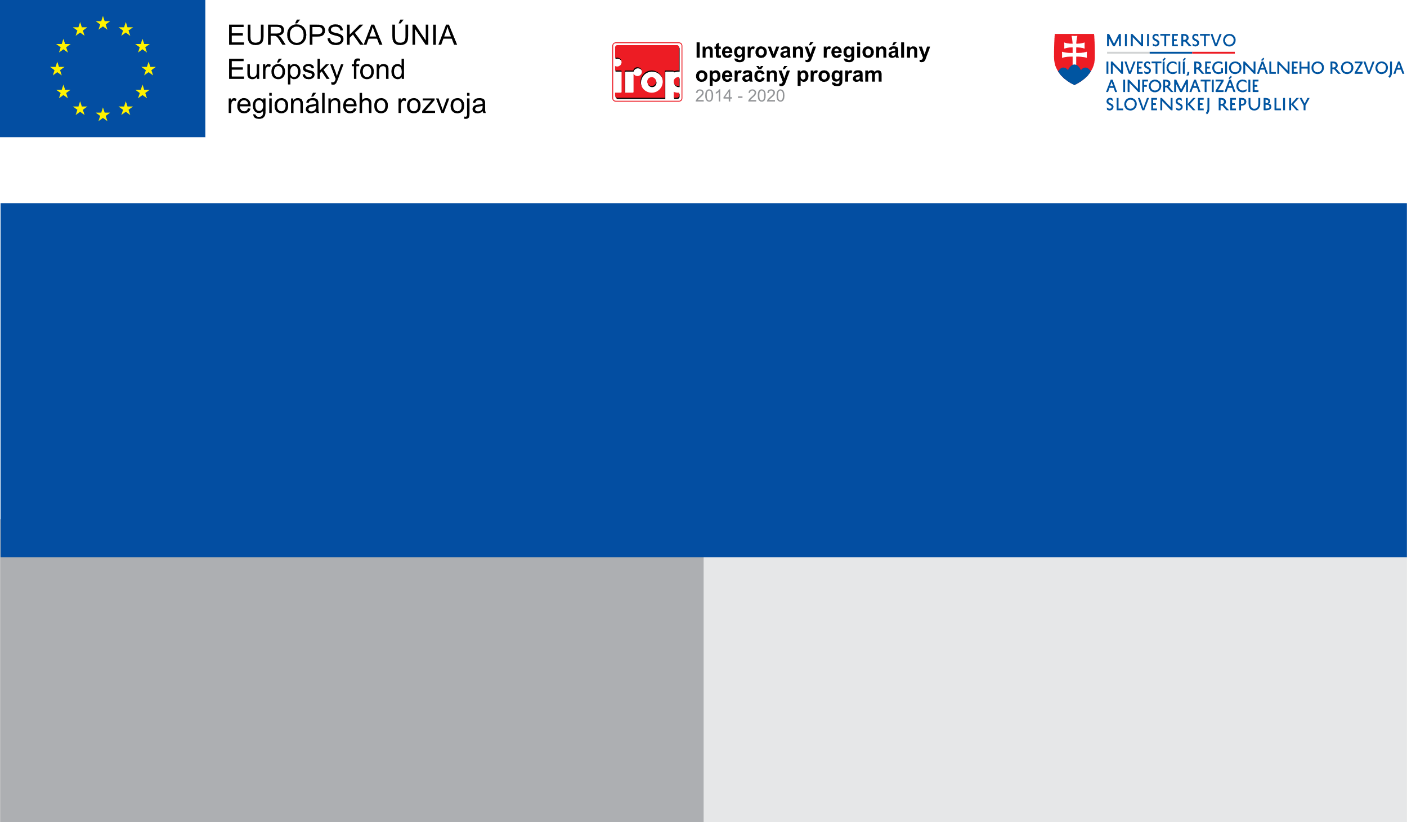 Výška NFP: 877.338,36 EUR	   		Začiatok realizácie projektu:    03/2021	                  www.irop.sk			                	Ukončenie realizácie projektu: 03/2023Názov projektu:Detské jasle v obci NánaProjekt je spolufinancovaný Európskym fondom regionálneho rozvoja a Ministerstvom investícií regionálneho rozvoja a informatizácie  Slovenskej republiky, cez  Integrovaný regionálny operačný program, ako poskytovateľa časti finančných prostriedkov výzvy IROP-PO2-SC211-2018-34Operačný program: Integrovaný regionálny operačný programObec Nána realizuje projekt s cieľom rekonštrukcie detských jaslí.Hlavnou aktivitou je: Rekonštrukcia objektu detských jaslí vrátane úpravy okolitého areálu a obstarania vnútorného vybaveniaStavebno-technické úpravy objektu za účelom zvýšenia energetickej hospodárnosti Konkrétny cieľ:Podporiť prechod poskytovania sociálnych služieb a zabezpečenia výkonu opatrení sociálnoprávnej ochrany detí a sociálnej kurately v zariadení z inštitucionálnej formy na komunitnú a podporiť rozvoj služieb starostlivosti o dieťa do troch rokov veku na komunitnej úrovni."Tento projekt sa realizuje vďaka podpore z Európskeho fondu regionálneho rozvoja v rámci Operačného programu Integrovaný regionálny operačný program "www.obecnana.sk